О присвоении адреса       В соответствии с пунктом 21 статьи 14 Федерального закона от 06.10.2003 г. №131-ФЗ «Об общих принципах организации местного самоуправления в Российской Федерации»,   в соответствии с Постановлением Правительства  РФ от 19.11.2014 г. № 1221 «Об утверждении Правил  присвоения, изменения и аннулирования адресов»,  в связи с проведением актуализации адресных объектов в сельском поселении Артюшкино  муниципального района Шенталинский Самарской области:В  связи с постройкой нового здания ФАПа, расположенного по адресу: Российская Федерация, Самарская область, муниципальный район Шенталинский, сельское поселение Артюшкино, деревня Костюнькино, улица Центральная, дом 19А, местоположение: Российская Федерация, Самарская область, муниципальный	 район Шенталинский, сельское поселение Артюшкино, деревня Костюнькино, улица Центральная, дом 19А- вновь образованному объекту недвижимости  присвоить следующий адрес: «Российская Федерация, Самарская область, муниципальный район Шенталинский, сельское поселение Артюшкино, деревня Костюнькино, улица Центральная, дом 19А» местоположение: Российская Федерация, Самарская область, муниципальный район Шенталинский, сельское поселение Артюшкино, деревня Костюнькино, улица Центральная, дом 19А». Внести изменения в адресный реестр объектов недвижимости на территории сельского поселения Артюшкино муниципального района Шенталинский Самарской области.Настоящее распоряжение вступает в силу со дня его подписания.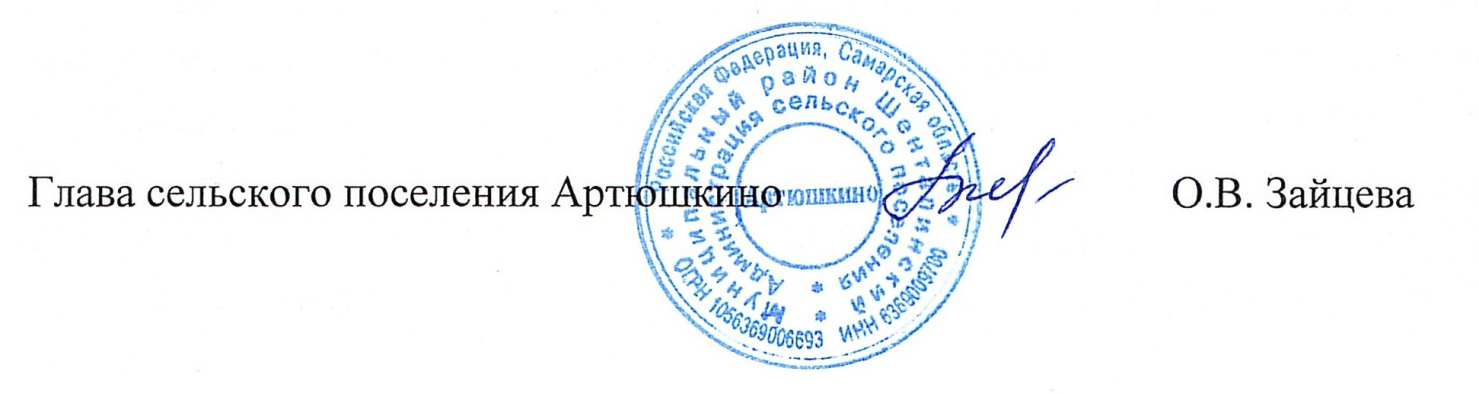 